Présentation de la séanceCette séance permet de rebrasser plusieurs notions déjà abordées dans cette séquence tirée du manuel Enjoy English in 4ème mais elle introduit également l’emploi de « like » pour comparer les vêtements. Les élèves travaillent aussi le génitif –‘s dans le contexte des vêtements. Plusieurs scènes du film « Forrest Gump » sont visionnées pendant cette séance, le minutage est donné dans le tableau ci-dessous.Sarah Buré – Collège Cassin, 25110 Baume les Dames – Septembre 2013
Ce(tte) œuvre est mise à disposition selon les termes de la Licence Creative Commons Attribution - Partage dans les Mêmes Conditions 3.0 non transposé. 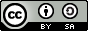 Objectifs et mise en œuvreProductions professeurProductions élèvesDémarrage du coursSaluer les élèves à la porte.Faire appel à un élève pour compter la classe – choisir un élève en difficulté pour le valoriser sur ce point à l’oral.Demander la date : attention à la prononciation du chiffre ordinal et la place de « the » et « of ».Good morning. Please sit down.Can you count the class, please. Is anybody absent?What’s the date today?Hello/Good morning.1,2,3 …. 20Yes/No.It’s Thursday (the) 17th (of) October.Correction des devoirsDemander à un élève de venir au tableau pour corriger l’exercice et en même temps circuler dans les rangs pour vérifier le travail et les difficultés.Le « matching » permet à un élève plus faible à recorriger l’exercice et participer en cours.Annexe 32Let’s check the homework.Who wants to come to the board to correct the homework? (linking)What are the missing words? Who wants to come to the board to correct the homework? (matching)Can, do, would, do, areAnticipationExercice très simple de “vrai ou faux” pour commencer le travail sur le film “Forrest Gump”.Le professeur lit la consigne et les questions en demandant aux élèves de l’expliquer en français pour les plus faibles. Noter au tableau.Objectif = se familiariser avec le personnage « Forrest Gump » et rebrasser le vocabulaire des vêtements, de la nationalité, de la description physique.Les élèves sont rassurés car le vocabulaire et connu et la scène n’a pas beaucoup de paroles.La scène est sous-titrée en anglais. 1’45 – 3’49Annexe 33Can you give out, please ?Glue worksheet 1 in your exercise books.(Lecture de la consigne)What’s TRUE in French?What’s FALSE in French?“city”“sneakers”“stripy”“a suit”Let’s correct the exercise.Let’s correct the false statementsNow write the answers.VraiFauxvillebasketsà rayuresun costume1 is false.2 is true.3 is true.4 is false.5 is false.6 is false.7 is true.1. Forrest Gump is the man’s name.4. He’s got short brown hair.5. He’s American.6. He’s wearing a blue and white checkered shirt.Life is like a box of chocolatesLes élèves choisissent la bonne traduction de l’expressionA partir des images proposées, les élèves produisent des phrases pour comparer les vêtements avec « like ».Rebrassage du genitif –‘sBE – conjugué au singulier et au pluriel.Rebrassage des adjectifs qualificatifs.Annexe 34Cet exercice peut être travaillé en autonomie avec une mise en commun à la fin. Le professeur peut circuler dans les rangs pour aider les élèves en difficulté et ensuite les encourager à corriger l’exercice.Life is like a box of chocolates, you never know what you are going to get.What is the correct translation?Glue worksheet 2 in your exercise books.Listen to the example :Betty’s pants are like Lisa’s because they are tight.Now it’s your turn …Write down the examples.« La vie est comme une boîte de chocolats, on ne sait jamais sur quoi on va tomber.  »Lucy's dress is like Charlotte'sbecause it's short.Wendy's jacket is like Sarah'sbecause it's leather.Kipper's jeans are like Austin'sbecause they are loose.Peter's tee-shirt is like Brad'sbecause it is stripy.We were like peas and carrotsScène du bus scolaire (11’43 – 14’53)Mise en situation – élucider les mots clés avec les élèvesLes élèves regardent la scène, crayon à la main, afin de repérer les expressions utilisées par Forrest pour décrire Jenny.Annexe 35(lecture de la consigne)flashbackschool busfirst timedifficultdisabledwantfriendexcept for(lecture des réponses possibles)Watch the scene and circle the correct answers.What did you understand? Make sentences.retour en arrièrebus scolairepremière foisdifficilehandicapévouloiramisaufShe is so beautiful.She is like an angel.She has got the prettiest face.DevoirsExercice qui permet de faire des négations avec « like »Réactiver l’emploi de « like » pour comparer.Réactiver le comparatifRebrasser le vocabulaire des vêtements.Annexe 36Get out your homework diaries.For Friday 18th October: complete the sentences on the worksheet. Make negative sentences.Use the comparative.Look at the example.